The City SchoolSummer VacationSubject GeographyClass  8Resource WorksheetName: __________________              Sec: _______                          Date: _______________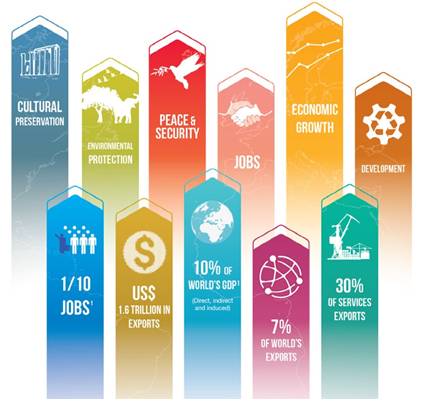 i. Write effects of tourism in detail. ____________________________________________________________________________________________________________________________________________________________________________________________________________________________________________________________________________________________________________________________________________________________________________________________________________________________________________________________________________________ ii. Explain attempts of social developments in Pakistan as per SAP.______________________________________________________________________________________________________________________________________________________________________________________________________________________________________________________________________________________________________________________________________________________________________________________________________  iii. Explain attempts of social developments as per SDGs.______________________________________________________________________________________________________________________________________________________________________________________________________________________________________________________________________________________________________________________________________________________________________________________________________